Compulsory Items for Camp:PILLOW, FITTED SHEET, SLEEPING BAGWinter- A Waterproof Coat and GumbootsSummer- A Sun Hat, drink bottle and SunscreenAdditional information for Parents:- Please label your child’s belongings. Luggage and sleeping bags are NOT to be tied together. (Bus driver’s request as packing the coach is difficult with these items tied together)Note: Due to COVID-19 our beds are covered with a plastic mattress protector that is disinfected and sanitized after every camp, therefore the single bed fitted sheet to go over the top is a must, our beds no longer have pillows as previously.Our Top 20 Essentials to Pack for CampSleeping bag 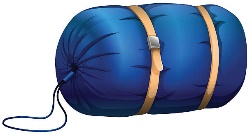 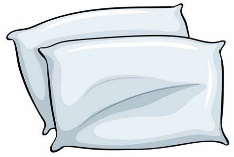 Pillow and Fitted Sheet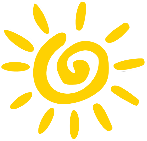 Shorts for the warmer months Shoes 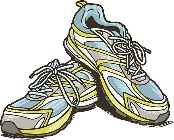 Runners or boots for activitiesMore Shoes! 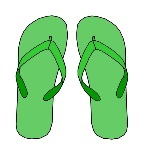 This time river shoes for river activity and slippers/thongs/ or UGG boots for inside. 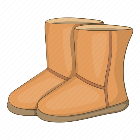 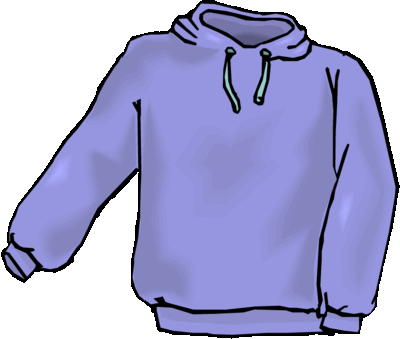 Jumper or Sweatshirt as it gets cold at nighttime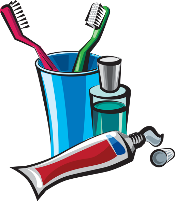 Toiletries Bathers for water activities 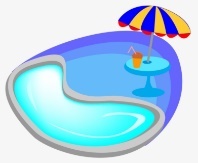 Long Pants/ Leggings for activities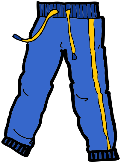 Bath Towel and Towel for water activities  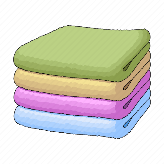 T-shirts or long-sleeved topsRaincoat and Gumboots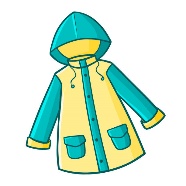 These are a Must in the wet wintery months!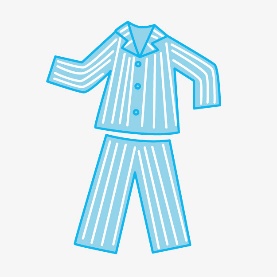 Nightwear and Pajamas 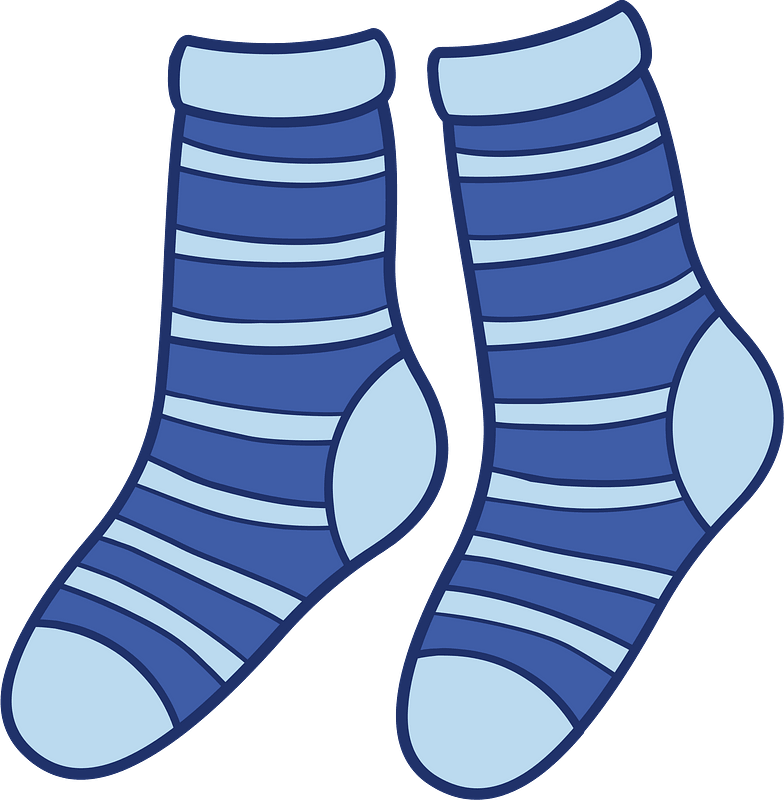 Undies and Socks Remember to pack extra, just in case!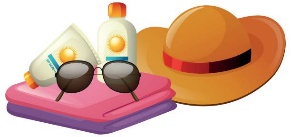 Sun hatSunscreen/ Insect Repellant Drink Bottle 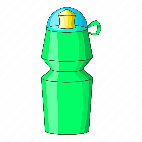 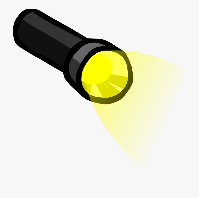 Torch for the night walkCamera 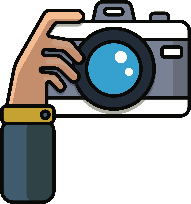 Garbage bag for dirty or soiled clothes 